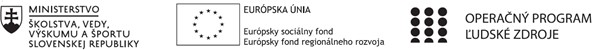 Správa o činnosti pedagogického klubuPríloha:  Prezenčná listina zo stretnutia pedagogického klubu1. Prioritná osVzdelávanie2. Špecifický cieľ1.1.1 Zvýšiť inkluzívnosť a rovnaký prístup ku kvalitnému vzdelávaniu a zlepšiť výsledky a kompetencie detí a žiakov3. Prijímateľ Spojená škola – Gymnázium Tilgnerova, Tilgnerova 14, Bratislava 841 054. Názov projektu Zvýšenie kvality vzdelávania v Spojenej škole Tilgnerova 14 v Bratislave 5. Kód projektu ITMS2014+ 312011X6216. Názov pedagogického klubuChemický klub7. Dátum stretnutia pedagogického klubu10. september 2020 o 14:008. Miesto stretnutia pedagogického klubuGymnázium Tilgnerova, Bratislava9. Meno koordinátora pedagogického klubu RNDr. Iveta Piršelová10. Odkaz na webové sídlo zverejnenej správy https://tilgnerka.edupage.org/Ako navrhnúť laboratórium a učebňu zároveňDiskusia - ako efektívne navrhnúť učebňu, ktorá by slúžila ako laboratórium, ale aj učebňa zároveň. o svetelných pomeroch, umiestnení interaktívnej tabuleo umiestnení stolov a digestorao type úložného priestorunákresHlavné body, témy stretnutia, zhrnutie priebehu stretnutia:Vyslovenie názorov ako zariadiť priestor učebne, ktorá by mala slúžiť ako laboratórium, ale aj trieda zároveň.Kresba návrhov a ich optimalizácia z hľadiska práce žiakov a učiteľov.Závery a odporúčania pri skúšaní a tvorbe testov:Vytvorenie jednotného, farebne aj zariadením  moderného priestoru, ktorý má slúžiť multifunkčne ako učebňa a laboratórium.Vypracoval (meno, priezvisko) RNDr. Iveta PiršelováDátum 10. september 2020Podpis	Schválil (meno, priezvisko) Ing. Edita ČiernaDátum 11. september 2020	Podpis